Comité de Coordinación de la OMPI Sexagésimo noveno período de sesiones (25° extraordinario)Ginebra, 6 y 7 de marzo de 2014PROYECTO DE ORDEN DEL DÍApreparado por la SecretaríaApertura del período de sesiones por el PresidenteAprobación del orden del día
		Véase el presente documentoNombramiento al cargo de Director General
		Véase el documento WO/CC/69/2Resumen de la PresidenciaClausura del período de sesiones por el Presidente [Fin del documento]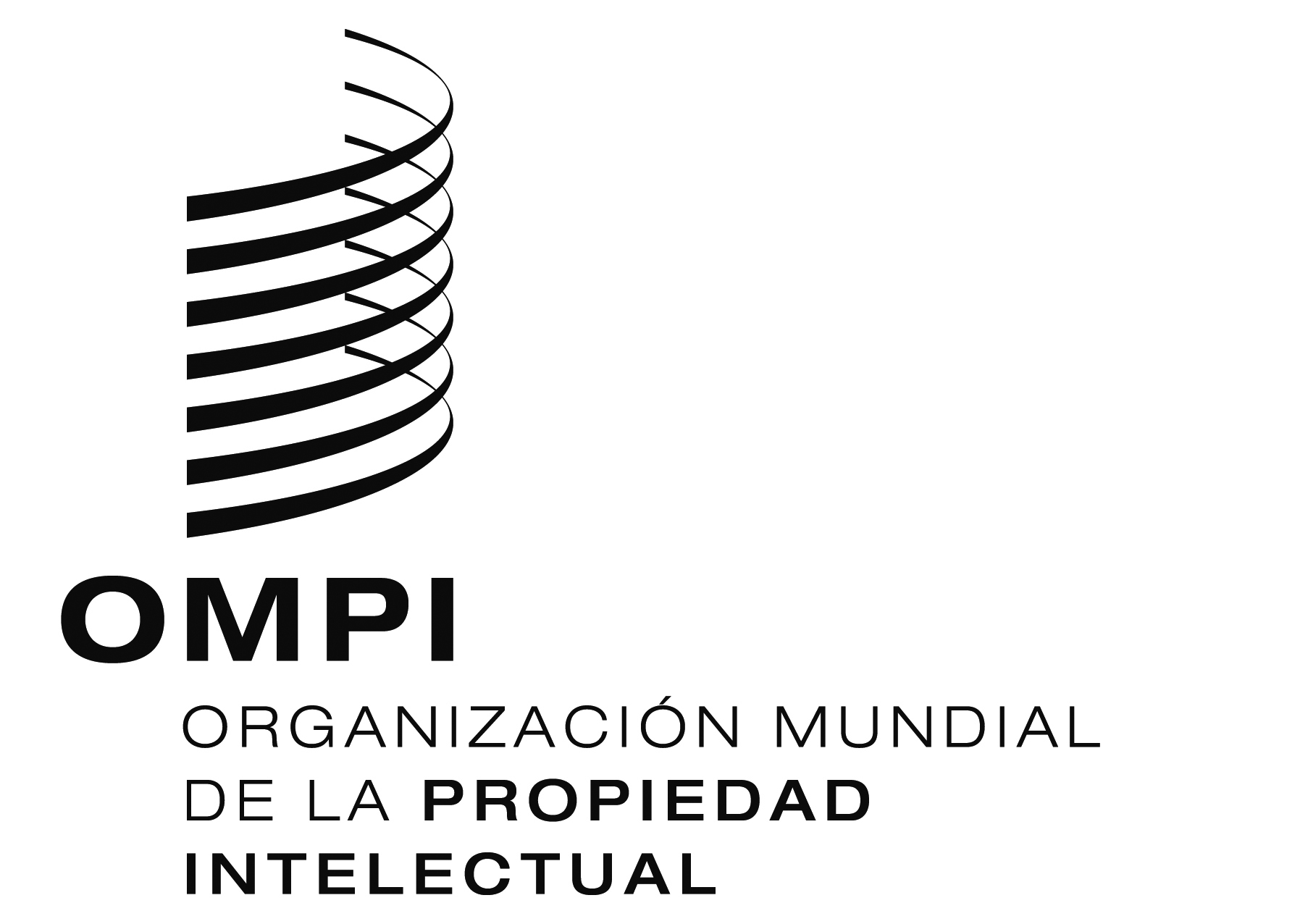 Swo/cc/69/1wo/cc/69/1wo/cc/69/1ORIGINAL:  INGLÉSORIGINAL:  INGLÉSORIGINAL:  INGLÉSfecha:  20 de diciembre DE 2013fecha:  20 de diciembre DE 2013fecha:  20 de diciembre DE 2013